Вимоги до шкільної форми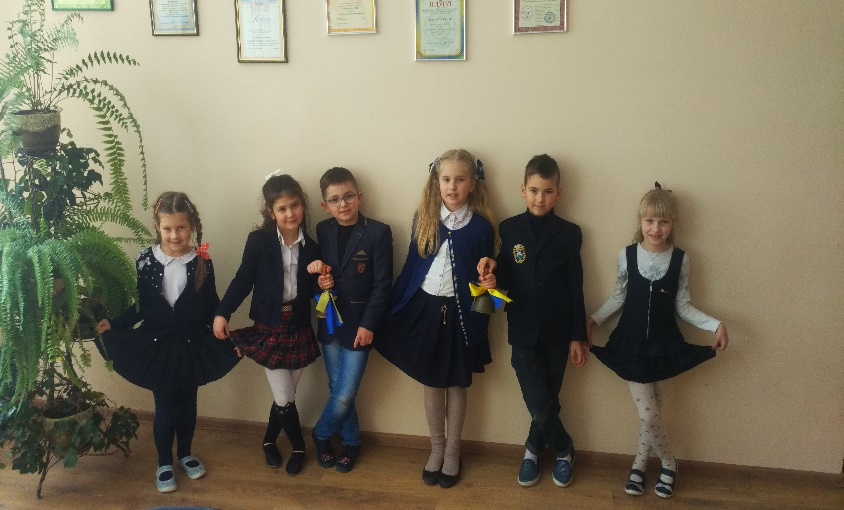 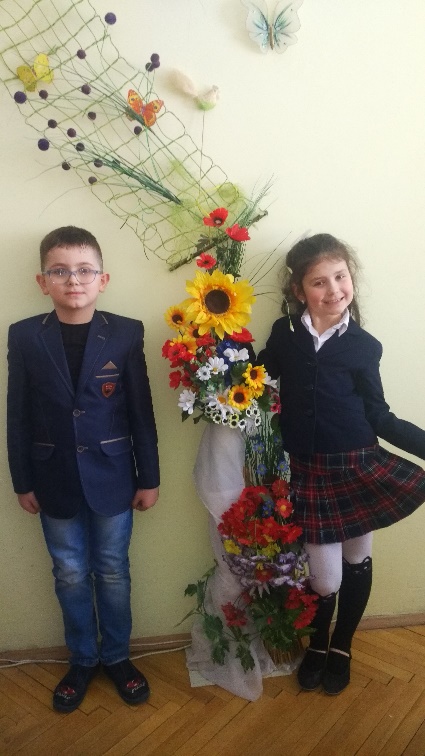 Адміністрація школи звертається до батьків з проханням постійно контролювати виконання учнями вимог щодо зовнішнього вигляду.Ці вимоги співпадають з державною політикою України в цьому питанні.Крім того, дані вимоги допомагають правильному вихованню ділової культури та зменшують відповідні видатки батьків.